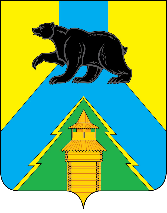 Российская ФедерацияИркутская областьУсть-Удинский районАДМИНИСТРАЦИЯПОСТАНОВЛЕНИЕ«  21  » августа 2023г. №_342_
 п. Усть-УдаОб открытии группы сокращенного дня вМуниципальном казенном дошкольном образовательном учреждении детский сад с. Молька В целях исполнения Указа Президента Российской Федерации от 07.05.2012г. № 599 «О мерах по реализации государственной политики в области образования и науки» в части обеспечения доступности дошкольного образования, руководствуясь статьями 22, 45 Устава районного муниципального образования «Усть-Удинский район», администрация Усть-Удинского района                                                     ПОСТАНОВЛЯЕТ     1. Открыть группу сокращенного дня (10часов) в МКДОУ детский сад с. Молька  по адресу: Иркутская область, Усть-Удинский район, д. Лабогай, ул. Советская,18,  с  01.09.2023г. общей списочной численностью до 15 детей.2.  УОМО «Усть-Удинский район» Л.В. Пешковой:-провести организационные мероприятия по обеспечению деятельности группы;-определить режим работы;-провести разъяснительную работу с родителями по оформлению документов на поступление в ДОУ; -внести изменения в штатное расписание;-провести мероприятия по определению списочного состава детей с внесением данных в программу АИС-комплектование.3. МКУ «ЦБУ учреждений Усть-Удинского района» произвести расчеты расходов на содержание, питание детей, предусмотреть необходимое финансирование при формировании бюджета на 2024 и последующие годы за счет средств муниципальной программы «Развитие системы образования РМО «Усть-Удинский район» на 2022-2026 годы» 4. Управлению делами (Толмачевой О.С.) опубликовать настоящее постановление в установленном порядке.5. Контроль за исполнением настоящего постановления возложить на начальника УОМО «Усть-Удинский район» Пешкову Л.В.Глава администрации РМО «Усть-Удинский район»                                  С.Н. Чемезов